Протокол № 302заседания ПравленияСаморегулируемой организации аудиторовАССОЦИАЦИЯ «СОДРУЖЕСТВО» (СРО ААС)г. Москва 			                             			                    06 марта 2017 годГолосовали:Члены Правления СРО ААС:Бородина Н.В., Голенко В.С., Горячева О.В., Гузов Ю.Н., Желтяков Д.В., Жуков С.П., Кобозева Н.В., Константинова И.Г., Кромин А.Ю., Кузнецов А.П., Лимаренко Д.Н., Малофеева Н.А., Мелентьева В.И., Михайлович Т.Н., Мухарева Е.В., Носова О.А., Овакимян А.Д., Рукин В.В., Рыбенко Г.А., Селезнев А.В., Симакова М.Ю., Старовойтова Е.В., Сюткина М.Г., Филипьев Д.Ю., Чая В.Т., Чепик Н.А., Черкасова Н.В., Шеремет А.Д., Щепотьев А.В.Итого в голосовании на заседании Правления СРО ААС приняло участие 29 из 47 человек, что составляет 62% голосов, кворум для принятия решений имеется.Форма заседания Правления СРО ААС – заочная.Документы, содержащие сведения о голосовании членов Правления СРО ААС, принимались до 06 марта 2017 года.ПОВЕСТКА ДНЯ:О приеме в члены СРО ААС.О приостановлении членства в СРО ААС.О прекращении членства в СРО ААС.Об утверждении Перечня территорий, на которых осуществляют свою деятельность ТО СРО ААС.Решили: утвердить повестку дня заседания Правления СРО ААС.Решение принято единогласноПо первому вопросуО приеме в члены СРО ААСРешили:1.1. Принять в члены СРО ААС 110 аудиторов:Акимова Людмила Валерьевна, г. Москва;Аксенова Татьяна Александровна, Московская область;Алексеева Светлана Владимировна, Тюменская область;	Алимов Ильнур Мансурович, Республика Татарстан;	Антипова Ольга Ивановна, г. Москва;	Ардышева Алёна Викторовна, Курганская область; 	Архипова Маргарита Владимировна, Самарская область;	Байгузина Розалия Галеевна, Республика Башкортостан;	Барсукова Елена Николаевна, Красноярский край;	Башарова Раиля Нурсалиховна, Республика Татарстан;	Беленцова Майя Валерьевна, Тюменская область;Белкина Ольга Викторовна, Красноярский край;	Беляева Светлана Юрьевна, г. Санкт-Петербург;	Белякова Нина Васильевна, г. Санкт-Петербург;	Бессонова Нина Егоровна, г. Москва;	Богачева Анна Васильевна, Красноярский край;	Борисова Светлана Михайловна, г. Москва;	Брагина Ирина Валерьевна, Московская область;Булыгина Валентина Викторовна, г. Москва;Вальчукова Ирина Николаевна, Краснодарский край;	Варшавская Елена Ильинична, Тюменская область;	Верещагина Марина Леонидовна, Хабаровский край;Вертепная Екатерина Владимировна, Ленинградская область;	Ветрова Татьяна Георгиевна, Тюменская область;	Владимирова Елена Александровна, г. Москва;	Вознесенский Александр Викторович, Владимирская область;	Вохмин Олег Александрович, Красноярский край;	Гаджиева Ольга Петровна, Краснодарский край;	Глухов Сергей Васильевич, Челябинская область;	Госькова Ираида Геннадьевна, Чувашская Республика;	Гречко Игорь Александрович, г. Москва;	Гурушкин Сергей Анатольевич, г. Москва;	Дедова Светлана Васильевна, Краснодарский край;	Дикова Татьяна Александровна, г. Москва;	Долгов Константин Иванович, Кемеровская область;	Долгова Екатерина Борисовна, Кемеровская область;	Дубникова Оксана Геннадьевна, Московская область;	Жигарловская Анастасия Сергеевна, г. Москва;	Жуков Анатолий Геннадьевич, г. Санкт-Петербург;	Зайцев Максим Владимирович, Омская область;	Зайцевская Елена Александровна, Челябинская область;	Защеринский Петр Игоревич, г. Санкт-Петербург;	Иванкова Ольга Николаевна, г. Санкт-Петербург; 	Ивашенцова Наталья Петровна, г. Москва;	Каримова Насима Шакировна, Тюменская область	;Козин Аскер Борисович, Краснодарский край;	Козлова Ольга Николаевна, Тюменская область;	Колотова Марина Леонидовна, г. Москва;	Комлев Максим Фёдорович, Красноярский край;	Кондратьева Анастасия Александровна, Московская область;Кремнева Ольга Валентиновна, г. Москва;	Крячко Елена Владимировна, Краснодарский край;	Крячкова Галина Анатольевна, г. Москва;	Кузеванова Надежда Ивановна, Тюменская область;	Кузнецов Олег Викторович, Кемеровская область;	Куроченко Елена Александровна, Тюменская область;	Лазарев Дмитрий Анатольевич, Московская область;	Линева Татьяна Александровна, Самарская область;	Мамченко Валентина Петровна, Липецкая область;	Меньшиков Игорь Анатольевич, Курганская область;	Мирошниченко Ирина Леонидовна, г. Москва;	Мокшина Татьяна Львовна, г. Санкт-Петербург;	Мустафина Роза Анасовна, Республика Башкортостан;	Муханов Игорь Вячеславович, г. Москва;	Мухортова Надежда Сергеевна, Московская область;	Нефедова Лада Геннадьевна, Курганская область;	Никитина Анна Юрьевна, г. Москва;	Николаева Юлия Валерьевна, Калужская область;	Новикова Елена Владимировна, г. Москва;	Переверзева Наталья Александровна, Курская область;	Пермякова Оксана Александровна, Красноярский край;	Пискулина Ирина Владимировна, Кемеровская область;	Плаксина Ирина Сергеевна, Волгоградская область;	Попова Нина Васильевна, Волгоградская область;	Портнова Оксана Андреевна, г. Москва;	Путилина Татьяна Петровна, Липецкая область;	Растамханова Любовь Николаевна, Тюменская область;	Румянцева Ирина Вадимовна, Московская область;	Савицкий Алексей Анатольевич, Московская область;	Саитова Эльмира Ришатовна, Тюменская область;	Сапрыгин Владимир Нариманович, г. Москва;	Севастьянова Алена Анатольевна, Московская область;Селиверстова Анна Вячеславовна, Челябинская область;	Семендяева Татьяна Николаевна, Московская область;	Сергиенко Лидия Олеговна, г. Москва;Сизова Евгения Анатольевна, Кемеровская область;	Скворцова Ольга Петровна, г. Санкт-Петербург;	Смагулов Самат Уланович, Тюменская область;	Смирнова Наталия Николаевна, г. Санкт-Петербург;	Смолькова Татьяна Александровна, Самарская область;	Сотникова Наталья Александровна, Липецкая область;	Степанова Наталья Олеговна, г. Санкт-Петербург;	Сысоева Лидия Григорьевна, г. Санкт-Петербург;	Татаринова Марина Владимировна, Тюменская область;	Терехин Сергей Александрович, Рязанская область;Тесаловских Надежда Ивановна, Тюменская область;	Тимофеева Елена Михайловна, г. Санкт-Петербург;	Третьякова Ольга Георгиевна, г. Москва;	Федотова Наталья Владимировна, Кемеровская область;	Ханина Татьяна Петровна, Волгоградская область;	Черная Татьяна Александровна, Хабаровский край;Чернышов Анатолий Тимофеевич, Кемеровская область;	Чучунова Евгения Сергеевна, Красноярский край;	Шаргин Александр Викторович, Тюменская область;	Шестаков Владимир Александрович, Самарская область;	Юргелас Юлия Евгеньевна, Ленинградская область;	Юшин Николай Николаевич, Московская область; 	Язовских Виктория Борисовна, Курганская область;	Яковлева Ирина Васильевна, г. Москва;	Янданов Лев Юрьевич, Республика Бурятия.	Решение принято единогласно1.2. Принять в члены СРО ААС 5 индивидуальных аудиторов:ИП Азанова Нина Геннадьевна, Красноярский край;	ИП Исаев Андрей Борисович, Краснодарский край;	ИП Коробко Любовь Александровна, Республика Хакасия;	ИП Красная Дарья Евгеньевна, Республика Карелия;ИП Субботина Инга Викторовна, Красноярский край.Решение принято единогласно1.3. Принять в члены СРО ААС 10 аудиторских организаций:АО «Конс-Аудит», Ростовская область;ЗАО «ЭнЭй Аудит», г. Санкт-Петербург;ООО «Аналитик», Московская область;ООО «Аудиторская компания «ПРЕЗИДЕНТ-аудит», г. Москва;ООО «Аудиторская фирма «Статус», Ульяновская область;ООО «Аудиторские услуги-НН», Нижегородская область;ООО «Аудит-система», Красноярский край;ООО «Межрегиональный Финансовый Консалтинг», г. Москва;ООО «Статус-Партнер», г. Санкт-Петербург;ООО фирма «СТИВ-ЭКО», Калининградская область.Решение принято единогласноПо второму вопросуО приостановлении членства в СРО ААС Решили:2.1. Приостановить членство в СРО ААС на 180 календарных дней по Предписанию Управления Федерального Казначейства по г. Санкт-Петербургу 1 аудиторской организации.Решение принято единогласноПо третьему вопросуО прекращении членства в СРО ААС Решили:3.1. Прекратить членство в СРО ААС на основании поданного заявления 4 аудиторов;3.2. Прекратить членство в СРО ААС в связи с реорганизацией аудиторской организации в форме преобразования 1 аудиторской организации;3.3. Прекратить членство в СРО ААС в связи со смертью 1 аудитора.Решение принято единогласноПо четвертому вопросуОб утверждении Перечня территорий, на которых осуществляют свою деятельность ТО СРО ААС Решили:4.1. Утвердить Перечень территорий, на которых осуществляют свою деятельность Территориальные отделения СРО ААС, согласно приложению № 2.Решение принято большинством голосовПодсчет голосов проводился секретарем заседания Правления СРО ААС Носовой О.А.Подписи:Председатель Правления СРО ААС ______________________ А.Д. ШереметСекретарь Правления СРО ААС      ______________________ О.А. Носова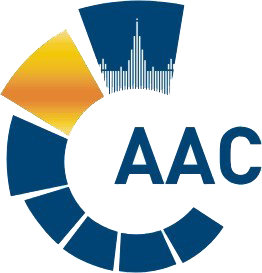 САМОРЕГУЛИРУЕМАЯ ОРГАНИЗАЦИЯ АУДИТОРОВАССОЦИАЦИЯ «СОДРУЖЕСТВО» 
член Международной Федерации Бухгалтеров (IFAC)(ОГРН 1097799010870, ИНН 7729440813, КПП 772901001) 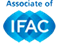 119192, г. Москва, Мичуринский проспект, дом 21, корпус 4. т: +7 (495) 734-22-22, ф: +7 (495) 734-04-22, www.auditor-sro.org, info@auditor-sro.org 